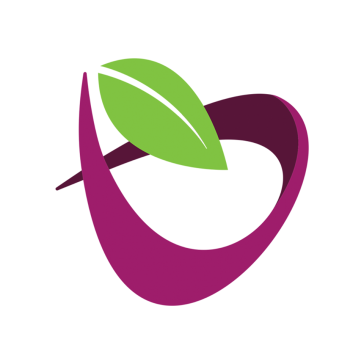  რეკვიზიტები ლარის გადარიცხვისთვის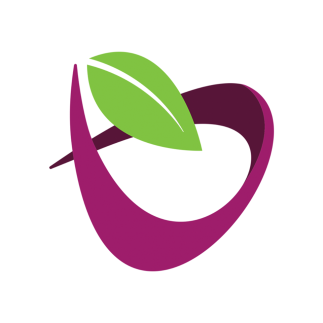            DETAILS FOR GEL TRANSFER         საქართველო, თბილისი  0103 ქ. წამებულის გამზ, 3. K. Tsamebuli Ave. , Tbilisi 0103, Georgiaტელ/Tel: (995 32)255 00 00, 250  77 00 ; ფაქსი/Fax: (995 32) 250 77 07                                                  www.ksb.geმიმღები ბანკის კოდიKSBGGE22მიმღები ბანკის დასახელებატერაბანკიმიმღების ანგარიშიGE29 KS00 0000  0360 8009 13მიმღების დასახელებაLTD SBABENEFICIARY BANK CODEKSBGGE22BENEFICIARY BANK NAMETERABANKBENEFICIARY ACCOUNTGE29 KS00 0000  0360 8009 13BENEFICIARY NAMELTD SBA